Сумська міська радаVІІI СКЛИКАННЯ XI СЕСІЯРІШЕННЯвід 29 вересня 2021 року № 1907-МРм. СумиРозглянувши звернення громадянина, надані документи, відповідно до статей 12, частини шостої, частини сьомої статті 118 Земельного кодексу України, статті 50 Закону України «Про землеустрій», частини третьої статті 15 Закону України «Про доступ до публічної інформації», ураховуючи протокол засідання постійної комісії з питань архітектури, містобудування, регулювання земельних відносин, природокористування та екології Сумської міської ради від 03.08.2021 № 29, керуючись пунктом 34 частини першої статті 26 Закону України «Про місцеве самоврядування в Україні», Сумська міська рада ВИРІШИЛА:Відмовити Бессарабу Володимиру Дмитровичу у наданні дозволу на розроблення проекту землеустрою щодо відведення земельної ділянки у власність за адресою: м. Суми, проїзд Андріївський, біля буд. № 19, орієнтовною площею 0,0700 га індивідуального садівництва у зв’язку з невідповідністю місця розташування об’єкта містобудівній документації та нормативно-правовим актам:- Плану зонування території міста Суми, затвердженого рішенням Сумської міської ради від 06.03.2013 № 2180-МР, згідно з яким земельна ділянка, зазначена на доданому до клопотання заявника графічному матеріалі, знаходиться на існуючій території садибної житлової забудови Ж-1, де розміщення ділянок для індивідуального садівництва не передбачено;- пункту 6.1.44 ДБН Б.2.2-12:2019 «Планування і забудова територій», затверджених наказом Міністерства регіонального розвитку, будівництва та житлово-комунального господарства України від 26.04.2019 № 104, згідно з яким, розміщення нової дачної та садової забудови в межах населених пунктів не допускається.Секретар Сумської міської ради				 	                  Олег РЄЗНІКВиконавець: Клименко Юрій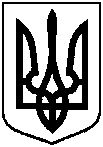 Про відмову Бессарабу Володимиру Дмитровичу у наданні дозволу на розроблення проекту землеустрою щодо відведення у власність земельної ділянки за адресою:                      м. Суми, проїзд Андріївський, біля буд. № 19, орієнтовною площею 0,0700 га